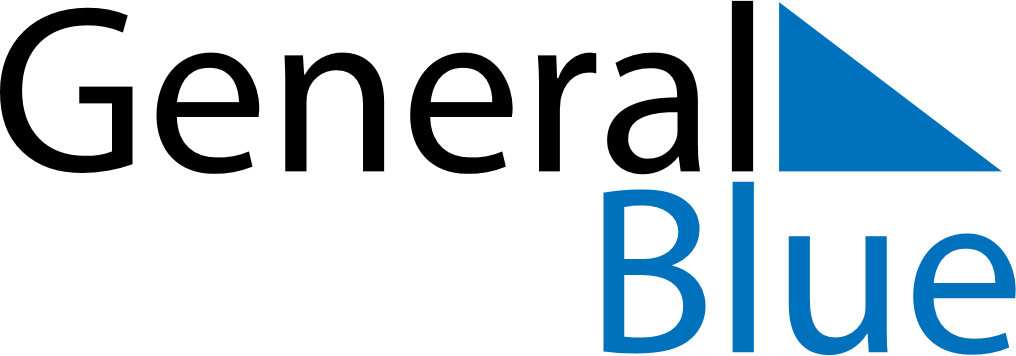 May 2024May 2024May 2024May 2024May 2024May 2024Kopavogur, IcelandKopavogur, IcelandKopavogur, IcelandKopavogur, IcelandKopavogur, IcelandKopavogur, IcelandSunday Monday Tuesday Wednesday Thursday Friday Saturday 1 2 3 4 Sunrise: 4:59 AM Sunset: 9:50 PM Daylight: 16 hours and 50 minutes. Sunrise: 4:55 AM Sunset: 9:53 PM Daylight: 16 hours and 57 minutes. Sunrise: 4:52 AM Sunset: 9:56 PM Daylight: 17 hours and 4 minutes. Sunrise: 4:49 AM Sunset: 9:59 PM Daylight: 17 hours and 10 minutes. 5 6 7 8 9 10 11 Sunrise: 4:45 AM Sunset: 10:03 PM Daylight: 17 hours and 17 minutes. Sunrise: 4:42 AM Sunset: 10:06 PM Daylight: 17 hours and 24 minutes. Sunrise: 4:38 AM Sunset: 10:09 PM Daylight: 17 hours and 30 minutes. Sunrise: 4:35 AM Sunset: 10:12 PM Daylight: 17 hours and 37 minutes. Sunrise: 4:32 AM Sunset: 10:16 PM Daylight: 17 hours and 43 minutes. Sunrise: 4:28 AM Sunset: 10:19 PM Daylight: 17 hours and 50 minutes. Sunrise: 4:25 AM Sunset: 10:22 PM Daylight: 17 hours and 57 minutes. 12 13 14 15 16 17 18 Sunrise: 4:22 AM Sunset: 10:25 PM Daylight: 18 hours and 3 minutes. Sunrise: 4:18 AM Sunset: 10:29 PM Daylight: 18 hours and 10 minutes. Sunrise: 4:15 AM Sunset: 10:32 PM Daylight: 18 hours and 16 minutes. Sunrise: 4:12 AM Sunset: 10:35 PM Daylight: 18 hours and 23 minutes. Sunrise: 4:09 AM Sunset: 10:38 PM Daylight: 18 hours and 29 minutes. Sunrise: 4:05 AM Sunset: 10:42 PM Daylight: 18 hours and 36 minutes. Sunrise: 4:02 AM Sunset: 10:45 PM Daylight: 18 hours and 42 minutes. 19 20 21 22 23 24 25 Sunrise: 3:59 AM Sunset: 10:48 PM Daylight: 18 hours and 48 minutes. Sunrise: 3:56 AM Sunset: 10:51 PM Daylight: 18 hours and 55 minutes. Sunrise: 3:53 AM Sunset: 10:55 PM Daylight: 19 hours and 1 minute. Sunrise: 3:50 AM Sunset: 10:58 PM Daylight: 19 hours and 7 minutes. Sunrise: 3:47 AM Sunset: 11:01 PM Daylight: 19 hours and 13 minutes. Sunrise: 3:44 AM Sunset: 11:04 PM Daylight: 19 hours and 20 minutes. Sunrise: 3:41 AM Sunset: 11:07 PM Daylight: 19 hours and 26 minutes. 26 27 28 29 30 31 Sunrise: 3:38 AM Sunset: 11:10 PM Daylight: 19 hours and 32 minutes. Sunrise: 3:35 AM Sunset: 11:13 PM Daylight: 19 hours and 37 minutes. Sunrise: 3:33 AM Sunset: 11:16 PM Daylight: 19 hours and 43 minutes. Sunrise: 3:30 AM Sunset: 11:19 PM Daylight: 19 hours and 49 minutes. Sunrise: 3:27 AM Sunset: 11:22 PM Daylight: 19 hours and 55 minutes. Sunrise: 3:25 AM Sunset: 11:25 PM Daylight: 20 hours and 0 minutes. 